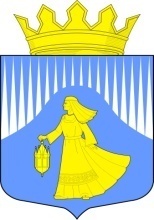 РЕСПУБЛИКА КАРЕЛИЯАдминистрация Лоухского муниципального района ПОСТАНОВЛЕНИЕ № 106пгт. Лоухи								от 21 апреля 2023 годаО подготовке проекта документа территориального планирования «Корректировка генерального плана Малиновараккского сельского поселения»В соответствии с п. 2 ст. 24 Градостроительного кодекса, ч. 4 ст. 14 Федерального закона от 06.10.2003 № 131-ФЗ «Об общих принципах организации местного самоуправления в Российской Федерации»:Осуществить подготовку проекта документа территориального планирования «Корректировка генерального плана Малиновараккского сельского поселения»Опубликовать настоящее постановление в официальном информационном бюллетене «Вестник Лоухского муниципального района» и разместить на официальном сайте Лоухского муниципального района в сети интернет.И.о. главы администрацииЛоухского муниципального района                                        Е.А. Финский